 Частное  учреждение 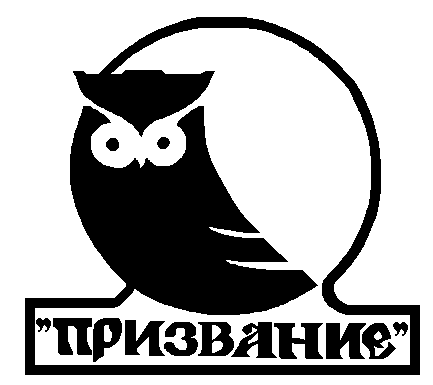 дополнительного  профессионального  образования                      «Призвание»630099,  г. Новосибирск, ул. М. Горького, 39, оф. 308, т.(383) 363-65-91e-mail: prizwan@mail.ru; сайт - www.priziw.ruП Р И К А З№   15-17                                                                                                                      _02.10.17_«О правилах служебного поведения и внутреннего  трудового распорядкаЧУДПО «Призвание»Утвердить «Правила служебного поведения и внутреннего трудового распорядка работников ЧУДПО «Призвание». Ознакомить штатных работников ЧУДПО «Призвание» с данными Правилами до 15.11.17 под роспись, работников ЧУДПО «Призвание» принимаемых на работу для осуществления преподавательской деятельности по договору гражданско-правового характера,  знакомить с данными Правилами до подписания договора под роспись.      Директор ЧУДПО «Призвание»                                                    Н.В. ВирхобскийПравила служебного поведения и внутреннего трудового распорядка работников ЧУДПО «ПризваниеСлужебное поведение сотрудников1.1. Поведение сотрудников должно быть направлено на укрепление сотрудничества друг с другом, на создание обстановки взаимного уважения, взаимной поддержки при сохранении  взаимной служебной  требовательности, а так же на наиболее полное исполнение возложенных личных служебных обязанностей и наиболее полное решение стоящих перед учреждением  задач.   Кроме   этого, служебное  поведение  должно быть направлено   на создание   в  отношении граждан- клиентов и организаций–заказчиков обстановки  высокой  доброжелательности  и гостеприимства, уважительности , заботы и внимания.1.2. Поощряются взаимная вежливость, спокойствие, приветливость, улыбчивость, юмор, открытость, взаимопомощь, исполнение стоящих задач не считаясь со временем, инициативность, правдивость.1.3.  Не приветствуется  замкнутость, угрюмость, раздражительность, не исполнительность и недисциплинированность, формализм в служебных отношениях, перекладывание   своих  обязанностей  на других, сокрытие проблем и упущений, отсутствие инициативы, неуживчивость, скандальность,  доносительство, распускание слухов, излишняя конфликтность, не оказание товарищеской взаимопомощи. 1.4.  Рабочее место сотрудника всегда должно быть аккуратно прибрано, личные вещи должны храниться либо в тумбочке  письменного стола, либо в шкафах. Продукты питания должны храниться в холодильнике, за исключением продуктов   «к чаю»  ( для них отводятся место в шкафах ). Посуда в шкафах должна быть всегда чистой . 1.5. Служебные переговоры  нужно проводить максимально коротко, что бы не загружать каналы связи, и не мешая другим сотрудникам. 1.6. В рабочее время на территории учреждения запрещается заниматься посторонними делами, не относящимися к служебной деятельности.1.7. Запрещается с рабочих мест заниматься обзором не относящихся к профессиональной деятельности сайтов и порталов, скачивать видио- и аудиоинформацию, а так же без согласования с администрацией выполнять работы, не относящиеся к служебным обязанностям. 1.8. Запрещается   без   разрешения   руководителя      организации скачивать    служебные документы,    учебный  и иной    служебный материал  на любые  мобильные носители,     передавать  их   третьим  лицам  по электронной   почте   или   каким либо    иным    способом.1.9. Вести междугородние  и международные телефонные  разговоры  можно только с разрешения администрации.1.10. В случае непредвиденных обстоятельств (болезнь, невозможность прибыть на работу из-за дорожных пробок и т.д. )  об этом необходимо заблаговременно сообщать руководителю учреждения. 1.11. В случае возникновения необходимости временно отсутствовать на рабочем месте, об этом необходимо сообщать своему непосредственному руководителю и получать от него разрешение.1.12. За пределами учреждения запрещается вести разговоры и заниматься делами, наносящими ущерб деловой репутации Центра, ухудшающими  его    экономическое  положение.1.13. Курение или употребление спиртных напитков в производственных помещения учреждения категорически запрещено. Эксплуатация служебных помещений и оборудования          2.1. Запрещается курение и разведения открытого огня во всех служебных помещениях учреждения, выполнение огневых работ для устранения аварийных ситуаций может производиться только с ведома руководителя учреждения с соблюдением установленных правил противопожарной безопасности.2.2 Запрещается использование неисправных электроустановок и другого оборудования. Запрещается преподавательскому составу производить какой-то ремонт оборудования или выполнение переключений.Запрещается оставлять без присмотра включенные электроприборы, компьютеры и другое оборудование. Работник учреждения после завершения работы должен лично убедиться в выключении всего оборудования.При завершении работы сотрудник должен убедиться в запирании дверей и окон всех помещений учреждения и сдать закрытые помещения под охрану на пост охраны арендодателя.Посуда и нескоропортящиеся продукты могут храниться только в закрытом виде в специально отведенных шкафах. Скоропортящиеся продукты, принадлежащие работникам учреждения, могут временно храниться только в холодильнике.Запрещается хранение на рабочих местах личных вещей, не используемых в работе.Санитарная уборка помещений проводится персоналом арендодателя только под наблюдением работников учреждения.В случае выявления хищения имущества учреждения, угрозы его хищения или повреждения, противоправных действий третьих лиц работники учреждения должны сообщить руководству учреждения и, в случае необходимости принятия срочных мер по пресечению противоправных действий, немедленно самостоятельно сообщить в правоохранительные органы.Использование служебной информации3.1. К служебной тайне учреждения, не подлежащей разглашению работниками без разрешения руководства учреждения работниками, относятся сведения:о финансовом положении учреждения, его сотрудников;об отношениях учреждения с физическими или юридическими лицами;о клиентах и партнерах учреждения, переданных ему в качестве конфиденциальных;о планах развития учебного центра;обращение с персональными данными учащихся, полученными работниками учреждения, регулируются в соответствии с Положением об использовании персональных данных, введенных приказом по ЧУДПО «Призвание».Трудовой распорядокСотрудники ЧУДПО «Призвание»  должны строго придерживаться установленного директором графика рабочего времени с учетом производственной необходимости при соблюдении 40-часовой продолжительности рабочего времени при 5-дневной рабочей неделе.4.2.    Общим графиком работы ЧУДПО «Призвание» является: рабочий день с 08.00 до 17.00 ежедневно, выходные дни суббота, воскресенье и выходные праздничные дни; обеденный перерыв с 12.00 до 13.00; индивидуальный график работы, отклоняющийся от общего графика работы, устанавливается отдельным работникам, исходя из производственной необходимости учреждения, по распоряжению директора и с согласия работника; предоставление ежегодных отпусков работникам учреждения, отпусков без сохранения заработной платы, привлечение работников к сверхурочным работам производится в соответствии с трудовым кодексом РФ.